Publicado en Madrid el 29/11/2019 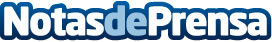 Desde Tienda Hípica El Valenciano aconsejan cómo preparar el caballo para iniciarse en el salto ecuestre Desde Tienda Hípica El Valenciano aconsejan cómo preparar el caballo para iniciarse en el salto ecuestre, una disciplina olímpica dentro de la equitación en la que se demuestra la potencia, velocidad y, por supuesto, destreza del caballo a la hora de saltar una serie de obstáculosDatos de contacto:Tienda Hípica El Valenciano914675346Nota de prensa publicada en: https://www.notasdeprensa.es/desde-tienda-hipica-el-valenciano-aconsejan Categorias: Nacional Entretenimiento Otros deportes Consumo http://www.notasdeprensa.es